MEETING OF MAYOR AND BOARD OF ALDERMANPUBLIC WORKS REPORT02/18/219WATER / GAS / SEWER / SEWER LAGOONS / STREETS / PARKItem 1. Consent Order and AssessmentHave received final letter. We have to send in fine by the end of this month. We have 180 Days to submit corrective action plan engineered report (cap/er) .Item 2. WaterMr. Hall did recertify on backflows for next three years.Mr. Middlebrooks and Mr. Taylor attended TAUD Applied Math for Water Treatment PlantOperators Class in Jackson.Well Number 2Repairs are still in question. If there is any money left from grant we will repair.Item 3. GasGas survey with Tennessee Public Utility Commission will be held February 20th — 22 nd 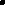 Department started turning of all non-critical valves in gas system. This has to be done every five years. All critical valves have to be turned annually.Item 4.StreetsWill start back patching potholes when rain stops.Park:In process of getting bids on repairs needed for park.Vice Mayor Noman has requested prices of water park. We will visit Atoka and check prices.